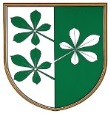 OBČINA KIDRIČEVOOBČINSKI SVETKopališka ul. 142325 KidričevoNa podlagi 21. člena Zakona o gospodarskih javnih službah (Uradni list RS, št. 32/1993, 30/1998 -ZZLPPO, 127/2006 - ZJZP, 38/2010 – ZUKN in 57/2011) in 15. člena Statuta Občine Kidričevo (Uradno glasilo slovenskih občin, št. 62/16 in 16/18) je Občinski svet Občine Kidričevo na_______. redni seji, dne ___________, sprejel naslednjiS  K  L  E  PObčinski svet Občine Kidričevo izdaja soglasje k zaključnemu računu javnega podjetja Vzdrževanje in gradnje Kidričevo d.o.o., Kopališka ul. 14, 2325 Kidričevo, matična številka: 3962806000, za leto 2019.Štev. 410-46/2020Dne   								Anton Leskovar;								župan								Občine Kidričevo 